Conférence des Parties à la Convention 
de Minamata sur le mercureDeuxième réunionGenève, 19-23 novembre 2018Décision adoptée par la deuxième Conférence des Parties à la Convention de Minamata sur le mercure		MC-2/5 : Dates et lieux de la troisième réunion et des réunions ultérieures de la Conférence des Parties	La Conférence des Parties	1.	Décide qu’en l’absence d’une autre offre, la troisième réunion ordinaire de la Conférence des Parties se tiendra à Genève du 25 au 29 novembre 2019 ;	2.	Invite les Parties à soumettre des offres pour accueillir la quatrième réunion ordinaire de la Conférence des Parties à temps pour sa troisième réunion ordinaire, et à procéder de la même manière pour les réunions ordinaires suivantes ;	3.	Prie le Secrétaire exécutif de soumettre, avant chaque réunion ordinaire, une évaluation des offres reçues en application du paragraphe 2 de la présente décision, pour examen par la Conférence des Parties.NATIONS
UNIESMCUNEP/MC/COP.2/5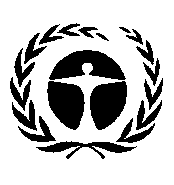 Programme
des Nations Unies
pour l’environnementDistr. générale 
6 décembre 2018Français 
Original : anglais